 Экзаменационная работа по экскурсоведению                              По теме: ВДНХУчениц 10 класса «В» средней школы №1071Заикиной  Ольги, Утёнковой Насти, Савельевой Кати.                                 Москва 2002 г.                          Список литературы.1.Энциклопедия «Москва».2.Александров Ю.Н. «Москва – диалог путеводителей».3.А.Петрова «Рабочий и колхозница».4.М.Лозинская «Символ веры».5.«Цифры и факты» – путеводитель по ВВЦ.Карточки объектов.Главный входПропилеи монументального Главного входа достигают 25 метров высоты. Аллея, по сторонам которой установлено 14 фонтанов в виде чаш из красного гранита, подводит к центральному павильону.Центральный павильонОн построен в лучших традициях русской архитектуры. Три его яруса, украшенные колоннадами, завершаются шпилем с золотой звездой диаметром 3,5 метра. Высота павильона со шпилем – 90 метров.фонтан Дружбы НародовСооружен по проекту  Г.Д. Константиновского и К.Т. Топуридзе. Позолоченные бронзовые фигуры девушек с дарами земли в руках символизируют дружную семью советских республик. Каждую секунду фонтан выбрасывает в воздух более тонны воды на высоту восьмиэтажного домафонтан Каменный цветокНазвание навеяно уральскими сказками писателя П. Бажова. Тысяча струй поднимается на высоту 20 метров.Павильон Химическая промышленностьОн имеет простые, лаконичные формы. Благодаря застекленным фасадам с подчеркнутым ритмом вертикальных металлических полос стеновых панелей этот павильон как бы иллюстрируют особенности и характерные черты современной архитектуры.павильон РадиоэлектроникаЕго главный фасад облицован анодированными алюминиевыми листами в форме вогнутых линз. Горизонталь фасада подчеркивается радиомачтой высотой 47 метров, установленной слева от входа.Павильон  ТранспортВ нем представлены модели новых типов электровозов, железнодорожных вагонов, вертолетов, речного судна на воздушной подушке. В павильонах выставлены новые модели легковых и грузовых автомашин.Павильон КосмосПавильон занимает ключевое место в общем, ансамбле ВДНХ, созданном по новому – сравнительно с Сельскохозяйственной выставкой – отраслевому принципу. В нем представлены первые советские ракеты, точные копии первых спутников Земли, межпланетных станций.Павильон МашиностроениеОдин из самых больших на выставке. В его залах около 4000 экспонатов. Они знакомят с новейшими достижениями во всех отраслях машиностроения, это машины, уникальные станки, приборы.Павильон ЗемледелиеЭто бывший павильон "Украина". Построен по проекту архитектора А. Тация и К. Иваньченко, облицован украинской майоликовой плиткой, фасад украшают золотые колосья, арку входа обрамляет декоративный керамический венок, над входом витраж - «Переяславская рада".Павильон  Атомная энергияПосвящена достижениям ядерной физики. Здесь показаны макеты первой в мире промышленной станции, первого атомного ледокола «Ленин», исследовательских реакторов12. «Рабочий и колхозница»13-метровая статуя тракториста и колхозницы, державшие сноп пшеницы. Эта скульптура - эмблемой ВДНХКонтрольный текст экскурсии.Открытие Всесоюзной Сельскохозяйственной Выставки (ВСХВ) состоялось 1 августа 1939 года в Останкино.Выставка представляла собой целый город площадью 136 гектаров с обширным парком, прудами, опытными участками, многочисленными  павильонами, сельскохозяйственными  постройками – всего 250 больших и малых зданий. От легкой арки главного входа (ныне Северный вход), широкая аллея вела в зону, которая складывалась из двух площадей  и открывалась главным павильоном (архитекторы В.А. Щуко, В.Г. Гельфрейх и др.). Рядом располагалась 52-хметровая башня с 13-метровой статуей тракториста и колхозницы, державших сноп пшеницы. Эта скульптура стала эмблемой ВСХВ.Наиболее живописная часть выставки – долина запруженной речки Каменки – постепенно переходила в лесопарк и соединялась с Главным ботаническим садом АН СССР. Успех выставки был огромен. С 1 августа по 25 октября ее посетило свыше 3,5 миллиона человек. В 1940 году выставка проработала 5 месяцев, ее посетили 4,5 миллиона человек.С1941 по 1954 год выставка не функционировала. При реконструкции комплекса в 1954 году (авторы генерального плана А.Ф. Жуков и Р.Р. Кликс) территория была расширена до 207 га, количество зданий увеличено до 383. Новый главный вход (архитектор И.Д. Мельчаков) удобно связал выставку со станцией метро.28 мая 1958 года было принято решение об объединении сельскохозяйственной, промышленной и строительной выставок в Выставку достижений народного хозяйства СССР (ВДНХ).Совершим прогулку по территории, заглянем в павильоны. Начнем с Главного входа.Пропилеи монументального Главного входа достигают 25 метров высоты. Аллея, по сторонам которой установлено 14 фонтанов в виде чаш из красного гранита, подводит к центральному павильону. Он построен в лучших традициях русской архитектуры. Три его яруса, украшенные колоннадами, завершаются шпилем с золотой звездой диаметром 3,5 метра. Высота павильона со шпилем – 90 метров. Его экспозиция отражает важнейшие вехи социалистического строительства.Из центрального павильона мы выйдем на площадь Дружбы народов, которую  украшает фонтан «Дружба народов», сооруженный по проекту  Г.Д. Константиновского и К.Т. Топуридзе. Позолоченные бронзовые фигуры девушек с дарами земли в руках символизируют дружную семью советских республик. Каждую секунду фонтан выбрасывает в воздух более тонны воды на высоту восьмиэтажного дома. Своеобразная экспозиция по истории советской архитектуры – ансамбль площади Дружбы народов. Его составляют павильоны, построенные в разное время, отразившие как различные направления советской архитектуры, так и национальные стили.Главная аллея подводит к фонтану «Каменный цветок», название которого навеяно уральскими сказками писателя П. Бажова. Тысяча струй поднимается на высоту 20 метров. За фонтаном – павильон «Земледелие». Это бывший павильон "Украина". Построен по проекту архитектора А. Тация и К. Иваньченко, облицован украинской майоликовой плиткой, фасад украшают золотые колосья, арку входа обрамляет декоративный керамический венок, над входом витраж-"Переяславская рада". Далее на площади промышленности – увенчанный огромным стеклянным куполом  павильон «Машиностроение» – один из самых больших на выставке. В его залах около 4000 экспонатов. Они знакомят с новейшими достижениями во всех отраслях машиностроения, это машины, уникальные станки, приборы. Часть его площади с 1966 года занимает павильон «Космос». Павильон занимает ключевое место в общем, ансамбле ВДНХ, созданном по новому – сравнительно с Сельскохозяйственной выставкой – отраслевому принципу. В нем представлены первые советские ракеты, точные копии первых спутников Земли, межпланетных станций. Запущенных к Венере и Марсу, макет автоматической станции «Луна-24», которая доставила на Землю лунный грунт. Экспозиция отражает основные этапы истории освоения космоса.Значительное место в экспозиции занимают материалы о международном сотрудничестве в космосе. У павильона стоит космическая ракета.Современное звучание архитектуре всей выставки придаёт павильон «Химическая промышленность». Он имеет простые, лаконичные формы. Благодаря застекленным фасадам с подчеркнутым ритмом вертикальных металлических полос стеновых панелей этот павильон как бы иллюстрируют особенности и характерные черты современной архитектуры.Оригинальна архитектура павильона «Радиоэлектротехника». Его главный фасад облицован анодированными алюминиевыми листами в форме вогнутых линз. Горизонталь фасада подчеркивается радиомачтой высотой 47 метров, установленной слева от входа.Экспозиция павильона «Атомная энергия» посвящена достижениям ядерной физики. Здесь показаны макеты первой в мире промышленной станции, первого атомного ледокола «Ленин», исследовательских реакторов. В павильоне «Транспорт» представлены модели новых типов электровозов, железнодорожных вагонов, вертолетов, речного судна на воздушной подушке. В павильонах выставлены новые модели легковых и грузовых автомашин.Выйдя с территории выставки через Северный вход, нельзя не остановиться у скульптурной группы «Рабочий и колхозница». Эти два стальных исполина, летящие, взявшись за руки, и пробивающие серпом и молотом выход в астрал, известны всему миру. Можно по пальцам перечесть столь же знаменитые монументы. Египетский сфинкс, статуя свободы, наши «Рабочий и колхозница» Веры Мухиной – все это рукотворные символы веры целых цивилизаций.А началась история «Рабочего и колхозницы» 22 мая 1936 года. В тот день известный советский скульптор Вера Игнатьевна Мухина получила распоряжение Совнаркома создать монумент для советского павильона на международной выставке в Париже. Требовался масштабный символ, утверждающий мощь и величие СССР, чтобы буржуи всего мира и пролетарии всех стран воочию убедились в победе социализма.Через 3 месяца на предварительном просмотре эскизов утвердили проект Мухиной – «Рабочий и колхозница».Затем макет попал на машиностроительный завод. Скульптуру решили делать из листов нержавеющей хромоникелевой стали. Через 10 месяцев статуя была готова. Начинался новый этап. Статую вместе с каркасом разобрали на 65 частей и упаковали в ящики. Вместе с инструментами и подъемным краном она заняла 28 вагонов.  Вроде предусмотрели все. Но когда ехали через Польшу, пришлось автогеном отрезать части скульптуры, не входившие в тоннель.В Париже 24-хметровую громадину подняли на 34-хметровый фасад нашего павильона. Строению не было равных на выставке. Скульптура имела огромный успех. Французы даже вели переговоры о том, чтобы оставить монумент в Париже.Но после триумфального путешествия «Рабочий и колхозница» благополучно вернулись домой, где заняли непримечательное место на площади перед ВДНХ на 9-метровом постаменте.На территории ВДНХ ежегодно проводятся международные выставки – отраслевые и юбилейные, систематически организуются международные ярмарки.Обойти выставку за один день невозможно – длина ее аллей около 65 километров. На выставке можно отдохнуть. Летом вся ее территория превращается в огромный сад. В зоне отдыха, на берегу пруда с самым высоким фонтаном выставки – «Золотой колос», расположен и самый большой ресторан того же названия. Всего на выставке около 40 ресторанов, кафе и закусочных, открыт дегустационный павильон Главвино, киоски для продажи сувениров.К услугам посетителей – аттракционы, танцевальная веранда, Зеленый театр, два летних кинозала. Как и все в России – выставка прошла через большие трудности, была на грани распада. Чтобы не распродать, не растащить «лакомый кусок», пришлось президенту издать специальный указ от 1992 года, сохраняющий Выставку как единый комплекс.ВДНХ переименовали в ВВЦ. Деятельность ВВЦ сочетает коммерческую и просветительскую.Индивидуальные тексты экскурсоводов.Ну начнем с истории ВДНХ. Открытие Всесоюзной Сельскохозяйственной Выставки (ВСХВ) состоялось 1 августа 1939 года в Останкино.Выставка представляла собой целый город площадью 136 гектаров с обширным парком, прудами, опытными участками, многочисленными  павильонами, сельскохозяйственными  постройками – всего 250 больших и малых зданий. От легкой арки главного входа (ныне Северный вход), широкая аллея вела в зону, которая складывалась из двух площадей  и открывалась главным павильоном (архитекторы В.А. Щуко, В.Г. Гельфрейх и др.). Рядом располагалась 52-хметровая башня с 13-метровой статуей тракториста и колхозницы, державших сноп пшеницы. Эта скульптура стала эмблемой ВДНХ. (подъезжая к ВДНХ)Мы стоим перед Главным входом. Пропилеи монументального Главного входа достигают 25 метров высоты. Аллея, по сторонам которой установлено 14 фонтанов в виде чаш из красного гранита, подводит к центральному павильону. (посмотрите прямо) Он построен в лучших традициях русской архитектуры. Три его яруса, украшенные колоннадами, завершаются шпилем с золотой звездой диаметром 3,5 метра. Высота павильона со шпилем – 90 метров. Его экспозиция отражает важнейшие вехи социалистического строительства. Далее мы проходим к площади Дружбы Народов, на которой установлен фонтан Дружбы Народов. Этот фонтан был сооружён по проекту  Г.Д. Константиновского и К.Т. Топуридзе. Позолоченные бронзовые фигуры девушек с дарами земли в руках символизируют дружную семью советских республик. Каждую секунду фонтан выбрасывает в воздух более тонны воды на высоту восьмиэтажного дома. Своеобразная экспозиция по истории советской архитектуры – ансамбль площади Дружбы народов. Его составляют павильоны, построенные в разное время, отразившие как различные направления советской архитектуры, так и национальные стили. Если вы посмотрите налево, то увидите павильон Химической промышленности. Он имеет простые, лаконичные формы. Благодаря застекленным фасадам с подчеркнутым ритмом вертикальных металлических полос стеновых панелей этот павильон как бы иллюстрируют особенности и характерные черты современной архитектуры. Также если посмотреть направо, то мы увидим павильон Атомной энергии. Экспозиция этого павильона посвящена достижениям ядерной физики. Здесь показаны макеты первой в мире промышленной станции, первого атомного ледокола «Ленин», исследовательских реакторов. (Даётся свободное время 15 минут)Далее  мы продвигаемся по главной алее и походим к фонтану «Каменный цветок». Название, которого навеяно уральскими сказками писателя П. Бажова. Тысяча струй поднимается на высоту 20 метров. За фонтаном – павильон «Земледелие». Это бывший павильон "Украина". Построен по проекту архитектора А. Тация и К. Иваньченко, облицован украинской майоликовой плиткой, фасад украшают золотые колосья, арку входа обрамляет декоративный керамический венок, над входом витраж - "Переяславская рада".  Далее, если повернуть голову налево, то можно увидеть павильон Радиоэлектроника. Его главный фасад облицован анодированными алюминиевыми листами в форме вогнутых линз. Горизонталь фасада подчеркивается радиомачтой высотой 47 метров, установленной слева от входа. (свободное время 15 минут) Продвигаемся дальше, мы находимся на площади промышленности. Здесь находится, увенчанный огромным стеклянным куполом  павильон «Машиностроение» – один из самых больших на выставке. В его залах около 4000 экспонатов. Они знакомят с новейшими достижениями во всех отраслях машиностроения, это машины, уникальные станки, приборы. Часть его площади с 1966 года занимает павильон «Космос». Павильон занимает ключевое место в общем, ансамбле ВДНХ, созданном по новому – сравнительно с Сельскохозяйственной выставкой – отраслевому принципу. В нем представлены первые советские ракеты, точные копии первых спутников Земли, межпланетных станций. Запущенных к Венере и Марсу, макет автоматической станции «Луна-24», которая доставила на Землю лунный грунт. Экспозиция отражает основные этапы истории освоения космоса.Значительное место в экспозиции занимают материалы о международном сотрудничестве в космосе. У павильона стоит космическая ракета.  Слева от павильона Машиностроение располагается павильон «Транспорт», в котором представлены модели новых типов электровозов, железнодорожных вагонов, вертолетов, речного судна на воздушной подушке. В павильонах выставлены новые модели легковых и грузовых автомашин. (свободны время 15 минут). Далее садимся на микроавтобус и едем до аттракционов. Выходим. На территории ВДНХ ежегодно проводятся международные выставки – отраслевые и юбилейные, систематически организуются международные ярмарки.Обойти выставку за один день невозможно – длина ее аллей около 65 километров. На выставке можно отдохнуть. Летом вся ее территория превращается в огромный сад. В зоне отдыха, на берегу пруда с самым высоким фонтаном выставки – «Золотой колос», расположен и самый большой ресторан того же названия. Всего на выставке около 40 ресторанов, кафе и закусочных, открыт дегустационный павильон Главвино, киоски для продажи сувениров.К услугам посетителей – аттракционы, танцевальная веранда, Зеленый театр, два летних кинозала. Даётся  свободное время 40 минут. Далее мы продвигаемся к Северному входу. Выходя, нельзя не заметить скульптурную группу «Рабочий и колхозница». Эти два стальных исполина, летящие, взявшись за руки, и пробивающие серпом и молотом выход в астрал, известны всему миру. Можно по пальцам перечесть столь же знаменитые монументы. Египетский сфинкс, статуя свободы, наши «Рабочий и колхозница» Веры Мухиной – все это рукотворные символы веры целых цивилизаций.А началась история «Рабочего и колхозницы» 22 мая 1936 года. В тот день известный советский скульптор Вера Игнатьевна Мухина получила распоряжение Совнаркома создать монумент для советского павильона на международной выставке в Париже. Требовался масштабный символ, утверждающий мощь и величие СССР, чтобы буржуи всего мира и пролетарии всех стран воочию убедились в победе социализма.Через 3 месяца на предварительном просмотре эскизов утвердили проект Мухиной – «Рабочий и колхозница».Как и все в России – выставка прошла через большие трудности, была на грани распада. Чтобы не распродать, не растащить «лакомый кусок», пришлось президенту издать специальный указ от 1992 года, сохраняющий Выставку как единый комплекс.ВДНХ переименовали в ВВЦ. Деятельность ВВЦ сочетает коммерческую и просветительскую.«Портфель» экскурсовода. 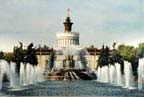  Аллея фонтанов на Главной площади.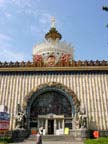                                            павильон "Земледелие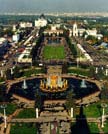  ВВЦ вид сверху. 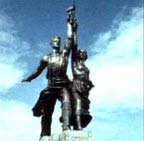                                                     "Рабочий и колхозница"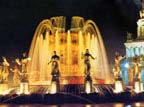                                           Фонтан "Дружба народов" ночью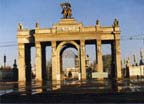                                                     Арка Главного входаМетодическая разработка.Маршрут:  1) главный вход – аллея фонтанов -  2) центральный павильон – площадь Дружбы народов – 3) фонтан Дружбы народов – 4) павильон Химической промышленности –5) павильон Атомной энергии – 6)фонтан «Каменный цветок» - 7) павильон Радиоэлектроника – 8) павильон Земледелие – 9) павильон Машиностроение – 10) павильон Космос – 11) павильон Транспорт - 12) аттракционы (развлечение) – 13) северный вход (Рабочий и колхозница). Объекты показа, время, организацион. указания, методические указания арка главного входа, 2 минуты, группу подвести к арке, указав её пропилеи.14 фонтанов, 5минут, подвести группу к фонтанам и расположить её так, чтобы просматривались все 14, рассказать о фонтанах (в каком виде представлены)Здание центрального павильона, 5 минут, подвести группу к зданию, рассказав о его строительстве.Фонтан Дружбы народов, 10 минут, подвести группу  к фонтану, так чтобы просматривалась ещё и площадь Дружбы народов.  Рассказать об архитекторах, и символики этого памятника.Здание атомной энергии, 5 минуты, подвести группу к зданию, рассказать от экспозиции данного павильона.Фонтан, 10 минут, подвести группу так, чтобы просматривались здания справа, слева от него, а также задний план, рассказать об архитекторах, о работе этого фонтана.Здание павильона, 5 минут, подвести группу так, чтобы просматривался его фасад.Здание павильона, 8 минут, подвести группу к зданию, рассказать о строительстве этого объекта, указать особенности этого здания.Здание павильона, 10 минут,  подвести группу к зданию, так чтобы просматривалась вся площадь машиностроения, рассказать об экспонатах представленных в этом павильоне.Здание павильона,10 минут, подвести группу так, чтобы просматривалась площадь машиностроения, рассказать о том, что представлено в этом павильоне.Здание павильона, 5 минут, подвести группу к объекту, рассказать о том, что представленоПодвести группу к центру развлечений, свободное время 40 минут.Подвести к памятнику, 10 минут, рассказать о истории этого памятника, о его архитекторах и значение в жизни ВДНХ.